K U P N Í    S M L O U V Ač. TSML/    015	/2018 u prodávajícíhoP r o d á v a j í c í:Technické služby města Liberce a.s.(dále TSML a.s.)Erbenova 376/2460 08  Liberec tel.	482410111	fax.	485152068zastoupené:	Ing. Petr Šimoník- výkonný ředitel IČ:			 	DIČ:				CZ25007017	                                                                          Bank.spoj.:			KB Liberec, č.ú. 639-461/0100 Obchodní rejstřík : 		Krajský soud v Ústí nad Labem,oddíl B,vložka 877 aK u p u j í c í:				Ladislav ŠimerdaHokešova  94/9460 01 LiberecProdávající se zavazuje  dodat kupujícímu předmět smlouvy dle odstavce I. a kupující se zavazuje ho odebrat a zaplatit dohodnutou cenu dle odstavce II. této smlouvy.I.	Předmět smlouvy	Jeden kus  opotřebeného, pojízdného a nehavarovaného vozidla   KIA Ceed,  registrační značky 3L7 9583, VIN- U5YHB516AAL229809,karoserie červené barvy, rok výroby 2010, stav počítadla km-187651 II.	Kupní cena.Kupní cena za předmět smlouvy jako celek 				60.000,-Kč včetně DPHIII.	Platební podmínky1. 	Prodávající vystaví daňový doklad na celou výši kupní ceny. Úhrada je stanovena bezhotovostní a to do 7 dnů od doručení faktury kupujícímu.2. 	Uskutečnění zdanitelného plnění se řídí ustanoveními příslušných zákonů o DPH v platném znění.IV.	Místo, termín plnění a dodací podmínky1. 	Místem plnění je sídlo prodávajícího.2. 	Dodací podmínky	Termín předání a převzetí předmětu smlouvy  bude vzájemně dohodnut po připsání celkové kupní ceny na účet prodávajícího. Je povinností kupujícího zajistit platnou evidenční prohlídku, potřebnou k přepisu vozidla.Po připsání částky na účet prodávajícího předá prodávající kupujícímu plnou moc k provedení přehlášení v registru vozidel nebo zajistí účast pověřené osoby u přepisu vozidla.Kupující má povinnost převzít a odvézt předmět smlouvy nejpozději do jednoho měsíce od podpisu smlouvy. Přepravu ze  sídla prodávajícího si zajisti na vlastní náklady kupující.	Ihned po provedení přepisu kupující oskenuje nebo okopíruje kompletní velký technický průkaz  a scan odešle na adresu nedvidek@tsml.cz , případně kopii poštou na adresu prodávajícího.VII.	Závěrečná ujednání1. 	S ohledem na technický stav, dobu užívání předmětu prodeje a míru opotřebení, neposkytuje prodávající záruku na provoz a kompletnost. Zásadní problematika-není.2. 	Smlouva byla sepsána a podepsána bez nátlaku a jiných možných vlivů. Prodávající využil možnost podrobné prohlídky před svojí nabídkou ceny, pečlivě se seznámil se stavem celku- souhlasí se stavem.3. 	Tato smlouva nabývá účinnosti a platnosti dnem podpisu obou smluvních stran a je vyhotovena ve 2 ks, z 	nichž každá strana obdrží jedno vyhotovení.4. 	Smluvní strany berou na vědomí, že tato smlouva bude zveřejněna v registru smluv podle zákona č. 340/2015 Sb., o zvláštních podmínkách účinnosti některých smluv, uveřejňování těchto smluv a o registru smluv (zákon o registru smluv).V Liberci  dne ..............................		V Liberci dne  ……………………. Za prodávajícího:					  Za kupujícíhoIng. Petr Šimoník		   výkonný ředitel	Příloha smlouvy u prodávajícího-fotodokumentace stavu při předání 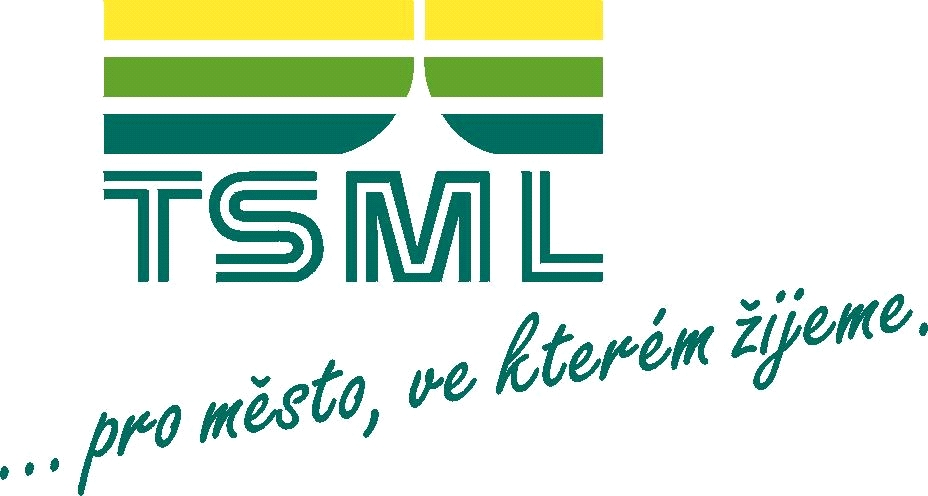 